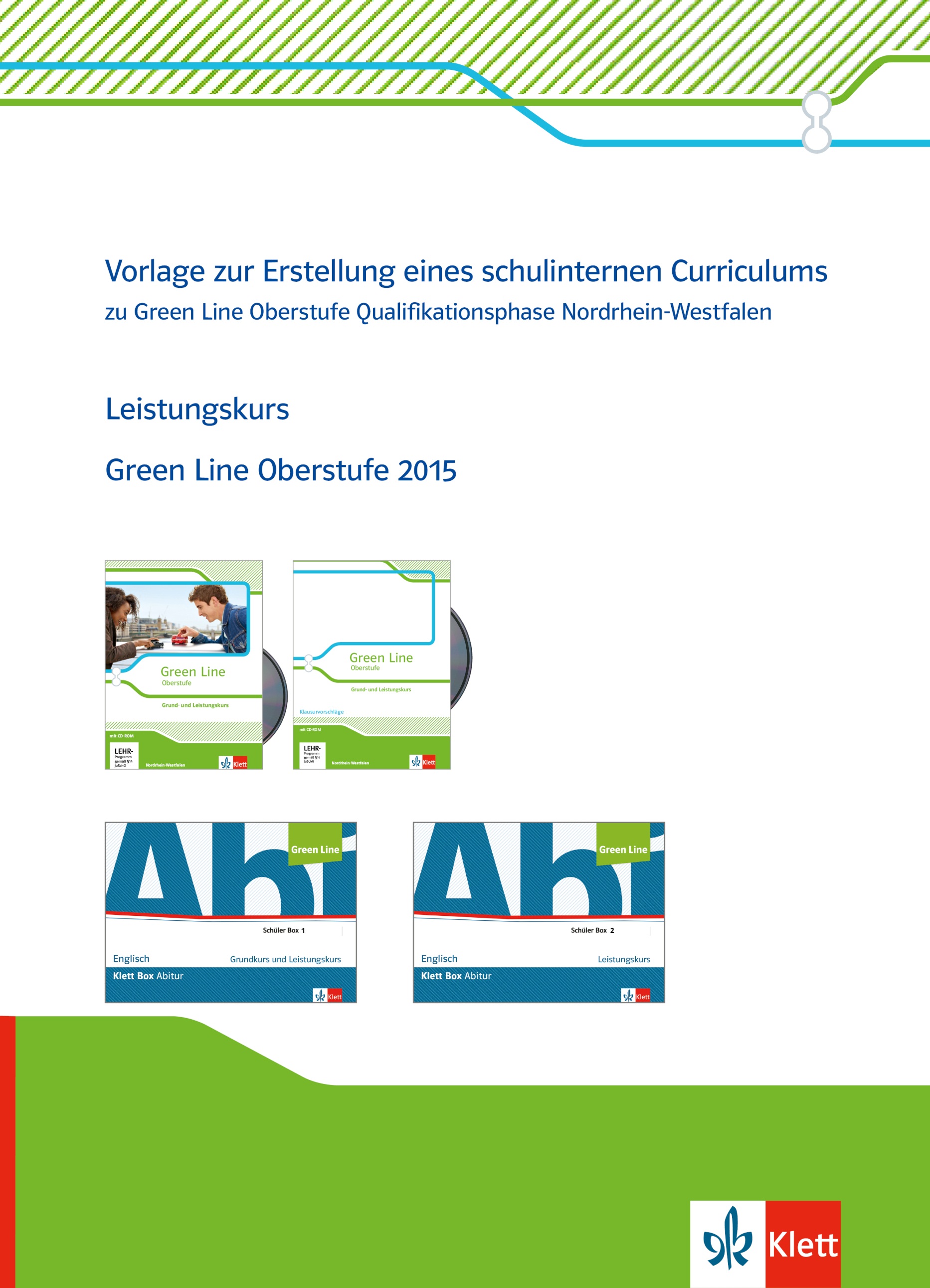 Qualifikationsphase 1.1, 1. Quartal  Green Line Oberstufe 2015, LeistungskursQualifikationsphase 1.1, 1. Quartal  Green Line Oberstufe 2015, LeistungskursQualifikationsphase 1.1, 2. Quartal  Green Line Oberstufe 2015, LeistungskursQualifikationsphase 1.1, 2. Quartal  Green Line Oberstufe 2015, LeistungskursQualifikationsphase 1.2, 1. Quartal  Green Line Oberstufe 2015, LeistungskursQualifikationsphase 1.2, 1. Quartal  Green Line Oberstufe 2015, LeistungskursQualifikationsphase 1.2, 2. Quartal  Green Line Oberstufe 2015, LeistungskursQualifikationsphase 1.2, 2. Quartal  Green Line Oberstufe 2015, LeistungskursQualifikationsphase 2.1, 1. Quartal  Green Line Oberstufe 2015, LeistungskursQualifikationsphase 2.1, 1. Quartal  Green Line Oberstufe 2015, LeistungskursQualifikationsphase 2.1, 2. Quartal  Green Line Oberstufe 2015, LeistungskursQualifikationsphase 2.1, 2. Quartal  Green Line Oberstufe 2015, LeistungskursQualifikationsphase 2.2, 1. Quartal  Green Line Oberstufe 2015, LeistungskursQualifikationsphase 2.2, 1. Quartal  Green Line Oberstufe 2015, LeistungskursQualifikationsphase 2.2, 2. Quartal Besonderer Hinweis:Für das letzte Quartal ist die Prüfungsvorbereitung auf das Abitur vorgesehen. Wir empfehlen aus Green Line Oberstufe die Core Skills und Spot on-Seiten (Spot on facts, Spot on language und Spot on vocabulary) zur wiederholten Durchnahme.Das neue Green Line Oberstufe QualifikationsphaseSchülermaterial978-3-12-530407-9 Klett Green Line Oberstufe NRW Grund- und Leistungskurs Schulbuch E978-3-12-530418-5 Klett Green Line Oberstufe NRW Grund- und-Leistungskurs WorkbookLehrermaterial978-3-12-530473-4 Klett Green Line Oberstufe NRW KlausurvorschlägeE Auch als digitales Schulbuch erhältlich - Informationen dazu auf www.klett.deQualifikationsphase 1.1: 1. QuartalKompetenzstufe B2 des GeRGlobalisation and IndiaTopic 1 Globalisation • Topic 2 IndiaDas Unterrichtsvorhaben dient der Auseinandersetzung mit den Problemen der Globalisierung und denen eines Schwellenlandes. Die Begegnung mit interkultureller Vielfalt und mit unterschiedlichen Wegen, existenziellen Herausforderungen entgegenzutreten, fördert die interkulturelle kommunikative Kompetenz. Darüber hinaus erweitern die S systematisch ihre funktionalen kommunikativen Kompetenzen im rezeptiven (Hör-, Hör-Seh- und Leseverstehen: Romananalyse, Film, speech, news article) und produktiven Bereich (Mediation, comment, report, Dialog, Online Petition) (vgl. Core skills). Alle anderen funktionalen Kompetenzen werden zur Festigung des Lernerfolgs weiter geübt. Gesamtstundenkontingent: ca. 42 Std.SprachlernkompetenzKontroversen und Widerspruch als Motor für den eigenen Spracherwerb nutzendurch planvolle Erproben sprachlicher Mittel und kommunikativer Strategien die eigene Sprachkompetenz festigen und erweitern (vgl. Spot on language)Interkulturelle kommunikative KompetenzOrientierungswissen: Auswirkungen globaler Veränderungen auf Individuen und Gesellschaften; Wissen über internationale Probleme und Krisen erlangen; Entwicklungschancen und -probleme von Schwellenländern und ihr Bezug zur westlichen Gesellschaft; Darstellung und Verarbeitung im zeitgenössischen Roman (u.a. Spot on facts)Einstellungen und Bewusstheit: Leben in einer anderen Kultur; Arm und Reich; Ausbeutung oder Chance; Bedeutung der Tradition; Stellenwert von globalen Trends; persönliche Schicksale; Bedeutung westlicher Werte: S erlangen Kenntnis, versetzen sich hinein, beziehen Stellung und vergleichen mit ihrer eigenen SituationVerstehen und Handeln: Handlungsalternativen erörtern; Möglichkeiten des persönlichen Engagements überlegen; auf direkte Handlungsaufforderungen reagieren; die Effektivität von Maßnahmen beurteilen; sich aktiv und reflektiert in Denk- und Verhaltensweisen von Menschen anderer Kulturen hineinversetzten (Perspektivenwechsel) und daraus ein vertieftes Verständnis oder auch kritische Distanz bzw. Empathie für den anderen entwickelnSprachbewusstheitGebrauch von Sprache als bewusstes Verfahren zur Realisierung von Absichten begreifenForm-Inhalt-Beziehungen verstehen, ihre Elemente und Funktionen analysieren und bei der eigenen Sprachproduktion anwendenSprachlernkompetenzKontroversen und Widerspruch als Motor für den eigenen Spracherwerb nutzendurch planvolle Erproben sprachlicher Mittel und kommunikativer Strategien die eigene Sprachkompetenz festigen und erweitern (vgl. Spot on language)Funktionale kommunikative KompetenzHör-/Hörsehverstehen: Gesamtaussage, Hauptaussagen und Einzelinformationen aus auditiven und audiovisuellen Texten (film, report, speech extract, novel extract) und persönlichen Aussagen entnehmen; wesentliche Einstellungen der Sprechenden erfassen Leseverstehen (Core skill in India): Literarische Texte, insbesondere Romanauszüge, analysieren (characters, setting, plot; narrative perspective); Texten wie cartoon, chart, brochure sowie Sach- und Gebrauchstexten vielfältigster Art Hauptaussagen und Einzelinformationen entnehmen, dabei textinterne Informationen und textexternes (Vor-)Wissen verknüpfen; implizite Informationen, auch Einstellungen und Meinungen erschließen; Intentionen und sprachliche Mittel des Autors erkennen Sprechen – an Gesprächen teilnehmen: Partner- und Gruppendiskussionen; eine Talk show durchführen; Thesen kommentieren und diskutierenSprechen – zusammenhängendes Sprechen: Kurzreferate halten; Berichte geben; einen Film präsentieren Schreiben: Texte zusammenfassen; analysierende und kommentierende Texte schreiben; Texte wie Online-Petition, comment, Artikel für eine Reisebroschüre verfassen; Perspektivenwechsel umsetzen; Dialoge, Berichte und Drehbuch schreibenSprachmittlung (Core skill in Globalisation): Aufgabe und Vorgehensweise sowie Ausgangstext verstehen (Textsorte, Autor, Quelle, Intention, zentrale Aussagen); wesentliche Inhalte und wichtige Details aus authentischen Texten sinngemäß für einen bestimmten Zweck adressatengerecht und situationsangemessen wiedergebenVerfügen über sprachliche Mittel:Wortschatz: Funktionswortschatz zur Analyse/Interpretation literarischer Texte sowie von Sach- und Gebrauchstexten; Erklärung von Statistiken; Diskussionswortschatz; phrasal verbs; erweiterter thematischer Wortschatz zu den Themenfeldern global economy, international politics, crises, conflicts,communication and technology, the environment (vgl. Spot on vocabulary, Vocabulary sheets); manipulativen Sprachgebrauch erkennen (Spot on language)Grammatische Strukturen: Erweitertes und gefestigtes Repertoire sicher verwenden, v.a. using connectives; Stilmittel (Spot on language, Workbook)SprachbewusstheitGebrauch von Sprache als bewusstes Verfahren zur Realisierung von Absichten begreifenForm-Inhalt-Beziehungen verstehen, ihre Elemente und Funktionen analysieren und bei der eigenen Sprachproduktion anwendenText- und Medienkompetenzanalytisch-interpretierend: (Core skill) Texte angeleitet in Bezug auf Aussageabsicht, Darstellungsform und Wirkung deuten und analysieren (setting, plot, character, narrative perspective, point of view etc); wesentliche Textsortenmerkmale sowie Wechselbeziehungen zwischen Inhalt und strukturellen, sprachlichen, grafischen/visuellen Mitteln berücksichtigen    produktions-/anwendungsorientiert: Unterschiedliche Medien, Strategien und Darstellungsformen nutzen, um eigene Texte – mündlich wie schriftlich – adressatenorientiert, textsortengerecht und im Rahmen von kreativem Schreiben zu produzieren    Schwerpunkt: Core skills/Topic tasks: Sprachmittlung; analysing an extract from a novelTexte und MedienSach- und Gebrauchstexte: Auszüge aus Fachliteratur; Artikel aus Tages- und Wirtschaftszeitungen; Interviews; persönlicher Bericht; informative Sachtexte (Spot on facts, fact files)Literarische Texte: verschiedene Romanauszüge von zeitgenössischen AutorenMedial vermittelte Texte: Rundfunk- und FernsehberichteDiskontinuierliche Texte: Cartoons; Bilder; StatistikenTopic Task (selbstständiges und kooperatives Sprachenlernen)Organising an Indian Literature FestivalA German take on globalisation (Creating the annual special school newspaper)LernerfolgsüberprüfungenSchriftliche Arbeit 1 (Klausur): Globalisation, Aufgabenart 3Klausurteil A: Schreiben (50%) Klausurteil B: Leseverstehen isoliert (20%) und Sprachmittlung (30%)Schriftliche Arbeit 2 (Klausur): India, Aufgabenart 3Klausurteil A: Schreiben (50%) Klausurteil B: Leseverstehen isoliert (20%) und Sprachmittlung (30%)Vgl.: Klett Green Line Oberstufe NRW Klausurvorschläge, ISBN 978-3-12-530473-4Qualifikationsphase 1.1: 2. QuartalKompetenzstufe B2 des GERNational identity in a globalized worldFilm und Drehbuchauszüge (Vorschlag: Outsourced, Klett Box Abitur 1) • Topic 3 The United KingdomIn diesem Unterrichtsvorhaben liegt der besondere Schwerpunkt auf der Förderung des Hör- und Hörsehverstehens (Spielfilm und Drehbuch dazu in Auszügen) sowie des Leseverstehens (verschiedene Textsorten im Bereich Zeitung: Core skill). Alle anderen funktionalen Kompetenzen werden zur Festigung des Lernerfolgs weiter geübt. Abschluss des vorangegangenen Unterrichtsvorhabens durch die Analyse eines Films (Vorschlag: Outsourced, Klett Box Abitur 1) und Anwendung der gewonnenen Erkenntnisse auf die humorvolle, aber ernsthafte künstlerische Gestaltung der Probleme der Globalisierung. Daneben steht der Versuch der Aufrechterhaltung nationaler Identität in Großbritannien.Gesamtstundenkontingent: ca. 42 Std.SprachlernkompetenzKontroversen und Widerspruch als Motor für den eigenen Spracherwerb nutzendurch planvolles Erproben sprachlicher Mittel die eigenen Sprachkompetenz festigen und erweiternsystematisch und kontinuierlich eigene Fehlerschwerpunkte bearbeiten und Anregungen zur Weiterarbeit kritisch aufnehmenInterkulturelle kommunikative KompetenzOrientierungswissen: Festigung der Themenfelder Globalisierung/Schwellenländer; Auswirkungen historischer Prozesse auf die Lebensbedingungen von Individuen; nationale Selbstfindung und-behauptung in GB mit den aktuellen Themenfeldern Nationalitäten (devolution), Nord-Süd Gefälle, Rolle Londons, Monarchie, GB und Europa (u.a. Spot on facts)Einstellungen und Bewusstheit: Einsicht in die Rolle regionaler und nationaler Identitäten in Zeiten fortschreitender Globalisierung; Bedeutung von Tradition und nationalem Selbstverständnis erkennen; sich fremdkulturellen Werten, Normen und Verhaltensweisen bewusst werden und mit Toleranz begegnenVerstehen und Handeln: Umgang der Menschen in anderen Kulturen mit den Herausforderungen von Globalisierung und nationaler Identität verstehen, mit der eigenen Situation vergleichen, ggf. fremde Lösungsmuster und Verhaltensweisen ablehnen oder übernehmenSprachbewusstheitBeziehung zwischen Sprache und Wirklichkeit kennenSprache als Mittel persönlicher Ausdrucksfähigkeit und als Mittel zur Gestaltung von Realität begreifen Sprachgebrauch reflektiert an die Erfordernisse der Kommunikationssituation anpassenSprachlernkompetenzKontroversen und Widerspruch als Motor für den eigenen Spracherwerb nutzendurch planvolles Erproben sprachlicher Mittel die eigenen Sprachkompetenz festigen und erweiternsystematisch und kontinuierlich eigene Fehlerschwerpunkte bearbeiten und Anregungen zur Weiterarbeit kritisch aufnehmenFunktionale kommunikative KompetenzHörsehverstehen: Schwerpunkt auf Spielfilmanalyse, z.B. Charaktere, Handlungsstrang, filmische Wirkungen erkennen; künstlerische Darstellung in Beziehung zur Wirklichkeit setzenLeseverstehen (Core skill in The United Kingdom): Analyse verschiedener Textsorten, deren Merkmale und Funktionen im Bereich Zeitung liegen; ein Drehbuch verstehen Sprechen – an Gesprächen teilnehmen: Diskussionen; role play; DebatteSprechen – zusammenhängendes Sprechen: Präsentationen; Ergebnisse darstellenSchreiben: Kommentierendes, analytisches Schreiben; persönliche Stellungnahme; Leserbrief; editorialSprachmittlung: Inhalt von Texten in die Zielsprache schriftlich übermitteln (adressaten-, textsorten- und registergerecht)Verfügen über sprachliche Mittel:Wortschatz: Erweiterter thematischer Wortschatz zu den Wortfeldern Globalisierung, GB, Zeitungswesen; Funktionswortschatz und Fachvokabular zur Analyse/Interpretation von Filmen und Zeitungsartikeln (vgl. Spot on vocabulary, Vocabulary sheets)Grammatik: Erweitertes und gefestigtes Repertoire sicher verwenden, v.a. passive constructions, reported speech, adverbs and adverbial constructions (Spot on language, Workbook)SprachbewusstheitBeziehung zwischen Sprache und Wirklichkeit kennenSprache als Mittel persönlicher Ausdrucksfähigkeit und als Mittel zur Gestaltung von Realität begreifen Sprachgebrauch reflektiert an die Erfordernisse der Kommunikationssituation anpassenSprachlernkompetenzKontroversen und Widerspruch als Motor für den eigenen Spracherwerb nutzendurch planvolles Erproben sprachlicher Mittel die eigenen Sprachkompetenz festigen und erweiternsystematisch und kontinuierlich eigene Fehlerschwerpunkte bearbeiten und Anregungen zur Weiterarbeit kritisch aufnehmenText- und Medienkompetenzanalytisch-interpretierend: Einen Spielfilm interpretieren, z.B. Gestaltungsabsichten und Wirkungsweisen erkennen, zur künstlerischen Darstellung von Realität Stellung nehmen; Texte angeleitet in Bezug auf Aussageabsicht, Darstellungsform und Wirkung deuten; wesentliche Textsortenmerkmale sowie Wechselbeziehungen zwischen Inhalt und strukturellen, sprachlichen, grafischen/visuellen Mitteln berücksichtigenproduktions-/anwendungsorientiert: Unterschiedliche Medien, Strategien und Darstellungsformen nutzen, um eigene Texte – mündlich wie schriftlich – adressatenorientiert, textsortengerecht und im Rahmen von kreativem Schreiben zu produzierenSchwerpunkt: Topic task: Einen Artikel für die Schulzeitung schreibenSprachbewusstheitBeziehung zwischen Sprache und Wirklichkeit kennenSprache als Mittel persönlicher Ausdrucksfähigkeit und als Mittel zur Gestaltung von Realität begreifen Sprachgebrauch reflektiert an die Erfordernisse der Kommunikationssituation anpassenTexte und MedienSach- und Gebrauchstexte: Zeitungsartikel (broadsheet, tabloid, report, feature story, editorial, letter to the editor); Auszüge aus Sachbüchern; informative Sachtexte (Spot on facts, fact files)Literarische Texte: Romanauszug; poem; song; sketchMedial vermittelte Texte: Auszüge aus Sachbüchern, Websites und Blogs; Rundfunk- und Fernsehberichte; Interviews, Spielfilm und DrehbuchDiskontinuierliche Texte: Cartoons; Bilder; StatistikenTopic Task (selbstständiges und kooperatives Sprachenlernen)Creating a special issue of the school newspaperLernerfolgsüberprüfungenSchriftliche Arbeit 1 (Klausur): Outsourced, Aufgabenart 1 siehe Lehrerunterlagen Klett Box Abitur 1Klausurteil A: Leseverstehen und Schreiben integriert (80%) Klausurteil B: Hörverstehen (20%)Vgl.: Lehrerunterlagen Klett Box Abitur 1, ISBN 978-3-12-601066-5Schriftliche Arbeit 2 (Klausur): The United Kingdom, Aufgabenart 1Klausurteil A: Leseverstehen und Schreiben integriert (70%) Klausurteil B: Sprachmittlung (30%)oder alternativ:Klausurteil A: Leseverstehen und Schreiben integriert (80%) Klausurteil B: Hör-/Sehverstehen (20%)Vgl.: Klett Green Line Oberstufe NRW Klausurvorschläge, ISBN 978-3-12-530473-4Qualifikationsphase 1.2: 1. QuartalKompetenzstufe B2 des GeRMigration and diversity and the media in modern societyTopic 4 Migration and diversity • Topic 5 The MediaShort story (Vorschlag: My son the fanatic, Klett Box Abitur 1)In diesem Unterrichtsvorhaben entwickeln die S ihre Kompetenzen mit Schwerpunkt in den Bereichen Analyse einer Kurzgeschichte (Vorschlag: My son the fanatic, Klett Box Abitur 1), Sprechen (Core skill) und Analyse von visuals (Core skill) weiter. Alle anderen funktionalen Kompetenzen werden zur Sicherung des erreichten Lernstands zusätzlich geübt. Beide Themen sind Brennpunkte der aktuellen gesellschaftlichen Diskussion in den Zielländern und in Deutschland. Zahlreiche Vergleichsmöglichkeiten auf Grund persönlicher Erfahrungen erweitern die interkulturelle Kompetenz der Lernenden.Gesamtstundenkontingent: ca. 42 Std.SprachlernkompetenzKontroversen und Widerspruch als Motor für den eigenen Spracherwerb nutzensystematisch und kontinuierlich Fehlerschwerpunkte bearbeiten, Anregungen zur Weiterarbeit aufnehmenInterkulturelle kommunikative KompetenzOrientierungswissen: Erweiterung und Festigung der Kenntnisse über die Identität von Gruppen und deren Umgang miteinander; Bedeutung medialer und künstlerischer Darstellung für Zugehörigkeit, Abgrenzung, Vorurteile; Probleme der modernen Medienkultur; Darstellung der Probleme und Entwicklung der Fähigkeit zum kritischen Umgang mit den Medien (u.a. Spot on facts)Einstellungen und Bewusstheit: Bedeutung eines sozialen Umgangs miteinander; Gefahren durch unser modernes MedienangebotVerstehen und Handeln: Interessen und Probleme bei der Integration von Minderheiten erkennen und mit den Bedingungen im eigenen Land vergleichen; Beispiele von Medienkonsum kritisch hinterfragen und mit eigenem Verhalten in Beziehung setzenSprachbewusstheitBeziehung zwischen Sprache und Kulturphänomenen kennenManipulation durch Sprache reflektieren Sprachgebrauch reflektiert an die Erfordernisse der Kommunikationssituation anpassenSprachlernkompetenzKontroversen und Widerspruch als Motor für den eigenen Spracherwerb nutzensystematisch und kontinuierlich Fehlerschwerpunkte bearbeiten, Anregungen zur Weiterarbeit aufnehmenFunktionale kommunikative KompetenzHör-/Hörsehverstehen: Hauptaussagen und Einzelinformationen aus auditiven und audiovisuellen Texten (Kurzfilm, Reportage, Hörbuch, Interview) und persönlichen Aussagen entnehmen; wesentliche Einstellungen der Sprechenden erfassen und in ihren Kontext einordnenLeseverstehen: Eine Kurzgeschichte lesen und verstehen; Sachtexten und literarischen Texten vielfältigster Art Hauptaussagen und Einzelinformationen entnehmen, dabei textinterne Informationen und textexternes (Vor-)Wissen verknüpfen; implizite Informationen, auch Einstellungen und Meinungen erschließen; Intentionen und sprachliche Mittel des Autors erkennenCore skill in The Media: Analyse von visuals (Fotos, Cartoons, Statistiken)Sprechen – an Gesprächen teilnehmen (Core skill in Migration and Diversity): Strategien für die Bewältigung mündlicher Aufgaben entwickeln; mündliche Ausdrucksfähigkeit für die Teilnahme an Gesprächen erweitern; eine Prüfungssituation simulieren; eine Talkshow durchführen; discussion; debate; role playSprechen – zusammenhängendes Sprechen (Core skill in Migration and Diversity): Strategien für die Bewältigung mündlicher Aufgaben entwickeln; mündliche Ausdrucksfähigkeit für das zusammenhängende Sprechen erweitern; eine Prüfungssituation simulieren; Präsentationen; Kurzvorträge; StellungnahmenSchreiben: Kommentierendes, analytisches Schreiben: Briefe, Kommentare, CharakterprofileSprachmittlung: Inhalt von Texten in die Zielsprache schriftlich übermitteln (adressaten-, textsorten- und registergerecht)Verfügen über sprachliche Mittel:Wortschatz: Erweiterter thematischer Wortschatz zu den Wortfeldern Migration and Diversity und Media; Funktionswortschatz zur Analyse/Interpretation diskontinuierlicher Texte und visuals; Erkennen von biased language (vgl. Spot on vocabulary, Vocabulary sheets); Funktionswortschatz zur Strukturierung von zusammenhängendem Sprechen und DiskussionsbeiträgenGrammatische Strukturen: Erweitertes und gefestigtes Repertoire sicher verwenden, v.a. definite and indefinite article, indentifying adverbs and adjectives (Spot on language, Workbook)SprachbewusstheitBeziehung zwischen Sprache und Kulturphänomenen kennenManipulation durch Sprache reflektieren Sprachgebrauch reflektiert an die Erfordernisse der Kommunikationssituation anpassenSprachlernkompetenzKontroversen und Widerspruch als Motor für den eigenen Spracherwerb nutzensystematisch und kontinuierlich Fehlerschwerpunkte bearbeiten, Anregungen zur Weiterarbeit aufnehmenText- und Medienkompetenzanalytisch-interpretierend: Texte angeleitet in Bezug auf Aussageabsicht, Darstellungsform und Wirkung deuten; wesentliche Textsortenmerkmale sowie Wechselbeziehungen zwischen Inhalt und strukturellen, sprachlichen, grafischen/visuellen Mitteln berücksichtigenproduktions-/anwendungsorientiert: Unterschiedliche Medien, Strategien und Darstellungsformen nutzen, um eigene Texte – mündlich wie schriftlich – adressatenorientiert, textsortengerecht und im Rahmen von kreativem Schreiben zu produzierenSchwerpunkt: Topic tasks: Talkshow vorbereiten und durchführen; Marketingkampagne entwickelnSprachbewusstheitBeziehung zwischen Sprache und Kulturphänomenen kennenManipulation durch Sprache reflektieren Sprachgebrauch reflektiert an die Erfordernisse der Kommunikationssituation anpassenTexte und MedienSach- und Gebrauchstexte: Zeitungsartikel; Auszüge aus Sachbüchern; informative Sachtexte (Spot on facts, fact files)Literarische Texte: Short story; song; poemMedial vermittelte Texte: Rundfunk- und Fernsehberichte; Interviews; Blogs und WebsitesDiskontinuierliche Texte: Cartoons; Bilder; StatistikenTopic Task (selbstständiges und kooperatives Sprachenlernen)Creating a marketing campaignStaging a talk showLernerfolgsüberprüfungenSchriftliche Arbeit 1 (Klausur): Migration and diversity, Aufgabenart Mündliche PrüfungKlausurteil A: Zusammenhängendes SprechenKlausurteil B: An Gesprächen teilnehmenSchriftliche Arbeit 2 (Klausur): The media, Aufgabenart 1Klausurteil A: Leseverstehen und Schreiben integriert (70%) Klausurteil B: Sprachmittlung (30%)oder alternativ:Klausurteil A: Leseverstehen und Schreiben integriert (80%) Klausurteil B: Hörverstehen (20%)Vgl.: Klett Green Line Oberstufe NRW Klausurvorschläge, ISBN 978-3-12-530473-4Qualifikationsphase 1.2: 2. QuartalKompetenzstufe B2 des GeRThe US then and nowRoman (Vorschlag: Tortilla Curtain, Klett Box Abitur 1) • Topic 6 The US then and nowDas Unterrichtsvorhaben dient der Auseinandersetzung mit den USA, insbesondere deren Geschichte, Kultur und aktuellen Herausforderungen. Hierdurch wird die interkulturelle Kompetenz der S weiter ausgebaut. Ein weiterer Schwerpunkt des Kompetenzerwerbs liegt im rezeptiv-analytisch wie produktions-/anwendungsorientierten Umgang mit politischen Reden (Core skill) und der Textsorte Roman (Vorschlag: Tortilla Curtain, Klett Box Abitur 1). Alle anderen funktionalen Kompetenzen werden zur Sicherung des erreichten Lernstandes zusätzlich geübt.Gesamtstundenkontingent: ca. 42 Std.SprachlernkompetenzTechniken und Strategien für die Planung und Realisierung eigener Redebeiträge und Präsentationen nutzenArbeitsergebnisse in der Fremdsprache intentions- und adressatenorientiert präsentierenDurch planvolles Erproben sprachlicher Mittel und kommunikativer Strategien die eigene Sprachkompetenz festigen und erweiternInterkulturelle kommunikative KompetenzOrientierungswissen: Erweiterung und Festigung der Kenntnisse über den Kulturraum USA (Geschichte, Kultur, aktuelle Herausforderungen und Themenfelder); Analyse politischer Reden; Textsorte Roman (Vorschlag: Tortilla Curtain, Klett Box Abitur 1)Einstellungen und Bewusstheit: Sich fremdkultureller Werte, Normen und Verhaltensweisen bewusst werden und mit Toleranz begegnen; sich kultureller Vielfalt und der damit verbundenen Chancen und Herausforderungen in den USA bewusst werden; aktuelle Themenfelder kritisch reflektieren; Bewusstwerden über Funktionen und Wirkungsweisen politischer RedenVerstehen und Handeln: In der Auseinandersetzung mit den historisch politisch, sozial und kulturell geprägten Lebensumständen von Menschen aus den USA kulturspezifische Wertvorstellungen, Einstellungen und Lebensstile verstehen, mit eigenen sowie anderen Vorstellungen vergleichen und angemessen kommunikativ reagierenSprachbewusstseinüber Sprache gesteuerte markante Beeinflussungsstrategien (z.B. anhand von Reden) erkennen und beschreiben und selbst anwendenSprachlernkompetenzTechniken und Strategien für die Planung und Realisierung eigener Redebeiträge und Präsentationen nutzenArbeitsergebnisse in der Fremdsprache intentions- und adressatenorientiert präsentierenDurch planvolles Erproben sprachlicher Mittel und kommunikativer Strategien die eigene Sprachkompetenz festigen und erweiternFunktionale kommunikative KompetenzHör-/Hörsehverstehen: Gesamtaussage, Hauptaussage und Einzelinformationen aus authentischen auditiven (Dialog) und audiovisuellen Texten (politische Rede, news reports) entnehmen, wesentliche Einstellungen der Sprechenden erfassenLeseverstehen (Core skill in The US then and now): Zeitgenössischen Roman lesen und verstehen (Vorschlag: Tortilla Curtain, Klett Box Abitur 1), dabei textinterne Informationen und textexternes (Vor-) wissen verknüpfen; politische Reden verstehen und analysieren, insbesondere in Hinsicht auf sprachliche Mittel und deren Funktionen sowie Strategie, Argumentationsstrang und Einstellung/Absichten des RednersSprechen – an Gesprächen teilnehmen: Sich an Gesprächssituationen in unterschiedlichen Rollen beteiligen; Arbeitsergebnisse diskutierenSprechen – zusammenhängendes Sprechen (Topic task und Core skill in The US then and now): Eigene Reden zu bestimmten Themen verfassen und vortragen; Gedichte vortragen; Arbeitsergebnisse darstellenSchreiben: Comment; Zusammenfassungen; Drehbuch für einen Fernsehkommentar; Brief; Gedicht; Reden (unter Berücksichtigung relevanter Stilmittel); kreative SchreibanlässeSprachmittlung: Den Inhalt eines Artikels in die Zielsprache schriftlich sprachmittelnd sinngemäß übertragen (adressaten-, textsorten- und registergerecht)Verfügen über sprachliche Mittel:Wortschatz: Erweiterter thematischer Wortschatz zu den Themenfeldern USA, American Dream und Immigration; Interpretationswortschatz zur Analyse von Rede, Roman und Gedicht (vgl. Spot on language, Vocabulary sheets)Grammatische Strukturen: Erweitertes und gefestigtes Repertoire sicher verwenden (Spot on language, Workbook)Sprachbewusstseinüber Sprache gesteuerte markante Beeinflussungsstrategien (z.B. anhand von Reden) erkennen und beschreiben und selbst anwendenSprachlernkompetenzTechniken und Strategien für die Planung und Realisierung eigener Redebeiträge und Präsentationen nutzenArbeitsergebnisse in der Fremdsprache intentions- und adressatenorientiert präsentierenDurch planvolles Erproben sprachlicher Mittel und kommunikativer Strategien die eigene Sprachkompetenz festigen und erweiternText- und Medienkompetenzanalytisch-interpretierend: Reden, Gedichte und Roman in Bezug auf Aussageabsicht, Darstellungsform und Wirkung deuten; dazu wesentliche Textsortenmerkmale berücksichtigenproduktions-/anwendungsorientiert: Sich der Wirkung von Texten (Reden, Gedichten, Roman) annähern, indem S eigene kreative Texte entwickelnSchwerpunkt (Topic task): Eigene Rede schreiben und vortragenSprachbewusstseinüber Sprache gesteuerte markante Beeinflussungsstrategien (z.B. anhand von Reden) erkennen und beschreiben und selbst anwendenTexte und MedienSach- und Gebrauchstexte: Internetartikel; Zeitungsartikel; politische Reden; informative Sachtexte (Spot on facts, Fact files)Literarische Texte: Gedichte; RomanMedial vermittelte Texte: Dialog; politische Rede (Obama); news reportDiskontinuierliche Texte: Cartoons; Bilder; StatistikenTopic Task (selbstständiges und kooperatives Sprachenlernen)Giving a speech at a youth conferenceLernerfolgsüberprüfungenSchriftliche Arbeit 1 (Klausur): The US then and now, Aufgabenart 2Leseverstehen und Hörverstehen, integriert mit Schreiben (100%)Vgl.: Klett Green Line Oberstufe NRW Klausurvorschläge, ISBN 978-3-12-530473-4Schriftliche Arbeit 2 (Klausur): Tortilla Curtain, Aufgabenart 2Leseverstehen und Hörverstehen, integriert mit Schreiben (100%)Vgl.: Lehrerunterlagen Klett Box Abitur 1, ISBN 978-3-12-601066-5Qualifikationsphase 2.1: 1. QuartalKompetenzstufe B2 des GeR mit Anteilen an C1 des GeRThe Individual and SocietyDrama (Vorschlag: A Streetcar Named Desire, Klett Box Abitur 2) • Topic 7 The individual and societyDas Unterrichtsvorhaben dient der Auseinandersetzung mit den sich verändernden Gesellschaftsstrukturen und deren Auswirkungen. Dies geschieht anhand eines Kurzfilmes (Core skill), Analyse des Dramas (Vorschlag: A Streetcar Named Desire, Klett Box Abitur 2) und dem Einsatz weiterer verschiedener Textsorten, wodurch systematisch das literarisch/analytische Leseverstehen (Dramenanalyse, Gedichtanalyse, Textanalyse) sowie das Hör-Sehverstehen (Core skill) gefördert werden. Diese rezeptionsorientierten Zugänge werden ergänzt durch den produktiven Bereich (Drehen eines Filmes, kreative Schreibversuche), wodurch die funktionale kommunikative Kompetenz der S systematisch erweitert wird.Gesamtstundenkontingent: ca. 42 Std.SprachlernkompetenzArbeitsergebnisse in der Fremdsprache intentions- und adressatenorientiert präsentierenAufgaben selbständig auch unter Nutzung kooperative Arbeitsformen des Sprachenlernens planen und durchführenInterkulturelle kommunikative KompetenzOrientierungswissen: Erweiterung und Festigung der Kenntnisse über die sich verändernden traditionellen Gesellschaftsstrukturen sowohl im englischsprachigen Raum als auch in Bezug auf die eigene Lebenswelt und den damit einhergehenden Chancen und Herausforderungen (u.a. Spot on facts)Einstellungen und Bewusstheit: Bewusstmachung traditioneller Gesellschaftsstrukturen und deren Bedeutung im englischsprachigen Raum, wie auch in der eigenen Lebenswelt; Veränderungen wahrnehmen und kritisch reflektierenVerstehen und Handeln: Kulturspezifische Gesellschaftsordnungen mit ihren Normen, Werten und Verhaltensweisen im Sinne einer interkulturellen Handlungsfähigkeit verstehen und mit der eignen vergleichen; Verständnis für bestimmte Gesellschaftsgruppen entwickelnSprachbewusstseinSprachgebrauch reflektiert an die Erfordernisse der Kommunikationssituation anpassenüber Sprache gesteuerte Beeinflussungsstrategien erkennen und beschreibenBeziehung zwischen Sprach- und Kulturphänomenen reflektierenSprachlernkompetenzArbeitsergebnisse in der Fremdsprache intentions- und adressatenorientiert präsentierenAufgaben selbständig auch unter Nutzung kooperative Arbeitsformen des Sprachenlernens planen und durchführenFunktionale kommunikative KompetenzHör-/Hörsehverstehen: (Core skill in The individual and society: Kurzfilm Side Effected): Handlungsablauf und Gesamtaussage erschließen; Analyse einzelner Szenen; Erschließen impliziter Informationen wie Stimmung, Einstellungen und Beziehung der Figuren; Charakteranalyse; Beschäftigung mit Genre, Kameraeinstellungen und TonLeseverstehen: Ein Drama lesen und verstehen (Vorschlag: A Streetcar named Desire, Klett Box Abitur 2); Hauptaussagen und Einzelinformationen entnehmen, dabei textinterne Informationen und textexternes (Vor-)Wissen verknüpfen; implizite Informationen, auch Einstellungen und Meinungen erschließen; Intentionen und sprachliche Mittel des Autors erschließen; Sach- und Gebrauchstexten sowie literarischen Texten Hauptaussagen und Einzelinformationen entnehmen und dabei auch implizite Informationen verstehenSprechen – an Gesprächen teilnehmen: Sich an Gesprächssituationen in unterschiedlichen Rollen beteiligen (Diskussion, Debatte, Interview…); Arbeitsergebnisse diskutierenSprechen – zusammenhängendes Sprechen: Arbeitsergebnisse darstellen; kürzere Präsentationen darbieten; Techniken für die Planung und Realisierung eigener Redebeiträge und Präsentationen nutzen; dabei Medien unterstützend einsetzenSchreiben: Unter Beachtung wesentlicher Textsortenmerkmale verschiedene Sachtexte (Comment, Filmrezension, Zusammenfassungen, Poster) verfassen, dabei ggf. Standpunkte begründen und abwägen; Texte adressatengerecht gestaltenSprachmittlung: Den Inhalt eines Artikels in die Zielsprache schriftlich sprachmittelnd sinngemäß übertragen (adressaten-, textsorten- und registergerecht)Verfügen über sprachliche Mittel:Wortschatz: Erweiterter thematischer Wortschatz zu dem Wortfeld society sowie den Interpretationswortschatz zur Dramenanalyse und Filmbesprechung erweitern und funktional nutzen (vgl. Spot on vocabulary, Vocabulary sheets)Grammatische Strukturen: Erweitertes und gefestigtes Repertoire sicher verwenden, v.a. past tenses, using connectives (vgl. Spot on language, Workbook)SprachbewusstseinSprachgebrauch reflektiert an die Erfordernisse der Kommunikationssituation anpassenüber Sprache gesteuerte Beeinflussungsstrategien erkennen und beschreibenBeziehung zwischen Sprach- und Kulturphänomenen reflektierenText- und Medienkompetenzanalytisch-interpretierend: Filmausschnitte, Gedichte, Dramen sowie Romanauszüge in Bezug auf Aussageabsicht, Darstellungsform und Wirkung, auch in ihrer kulturellen Bedingtheit, deuten und vergleichen; dazu die Textsortenmerkmale sowie grundlegende Wechselbeziehungen von Inhalt und strukturellen, sprachlichen, akustischen und filmischen Mitteln berücksichtigenproduktions-/anwendungsorientiert: Unterschiedliche Medien, Strategien und Darstellungsformen nutzen, um eigene mündliche und schriftliche Texte adressatengerecht und textsortengerecht zu produzieren; Drehen eines eigenen Kurzfilms (Topic task); Durchführung eines Interviews mit anschließend anschaulicher Präsentation der Ergebnisse vor der KlasseSchwerpunkt (Topic task): Produktion eines KurzfilmsTexte und MedienSach- und Gebrauchstexte: Internetartikel; Zeitungsartikel; informative Sachtexte (Spot on facts, fact files)Literarische Texte: Gedicht; Drama; RomanauszugMedial vermittelte Texte: FilmDiskontinuierliche Texte: Cartoons; Bilder; StatistikenTopic Task (selbstständiges und kooperatives Sprachenlernen)Producing a short filmLernerfolgsüberprüfungenSchriftliche Arbeit 1 (Klausur): A Streetcar Named Desire, Aufgabenart 1Klausurteil A: Leseverstehen und Schreiben integriert (70%) Klausurteil B: Hörverstehen (30%)Vgl.: Lehrerunterlagen Klett Box Abitur 2, ISBN 978-3-12-601069-6Schriftliche Arbeit 2 (Klausur): The individual and society, Aufgabenart 1Klausurteil A: Leseverstehen und Schreiben integriert (70%) Klausurteil B: Sprachmittlung (30%)oder alternativ:Klausurteil A: Leseverstehen und Schreiben integriert (80%) Klausurteil B: Hörverstehen (20%)Vgl.: Klett Green Line Oberstufe NRW Klausurvorschläge, ISBN 978-3-12-530473-4Qualifikationsphase 2.1: 2. QuartalKompetenzstufe B2 des GeR mit Anteilen an C1 des GeRFortschritt und Ethik in der modernen Gesellschaft; Lebensentwürfe, Bildung und Berufe internationalTopic 8 Science and utopia • Topic 9 The world of workShort story (Vorschlag: The Other Elder, Klett Box Abitur 2)In diesem Unterrichtsvorhaben entwickeln die S ihre Kompetenzen sowohl handlungsorientiert als auch reflektiv, mit Schwerpunkt auf den Bereichen Fortschritt, Ethik und Zukunftsvisionen in der modernen Gesellschaft und Wissenschaft sowie den eigenen Alltagswirklichkeiten und Zukunftsperspektiven in der Bildung und in der (internationalen) Arbeitswelt. Einerseits erlangen die S handfeste Strategien durch die Erstellung argumentativer Texte sowie beruflich relevanter Unterlagen und erlangen sprachliche Handlungskompetenz mit Berücksichtigung von interkulturellen Unterschieden. Andererseits schaffen literarische Texte, Sachtexte, Filmclips und visuelles Material motivierende Zugänge zur Auseinandersetzung mit diesen Themen. Das literarische Angebot zu Science and utopia wird durch die abiturkompetenzrelevante Lektüre einer Kurzgeschichte (Vorschlag: The Other Elder, Klett Box Abitur 2) ergänzt, mit zusätzlichen Hilfen und Aufgaben zur Analyse von Kurzgeschichten im Schülerarbeitsheft.Gesamtstundenkontingent: ca. 42 Std.•SprachlernkompetenzDurch konkrete, realtätsnahe, in naher Zukunft nützliche (Arbeitswelt) und fantasieanregende, kreative (Science and utopia) Sprechanlässe entsteht die Motivation zur Sammlung und Erprobung sprachlicher Mittel und kommunikativer StrategienFachliche Kenntnisse und Methoden als Basis für konkrete Handlungskompetenz einübenInterkulturelle kommunikative KompetenzOrientierungswissen: Erweiterung und Festigung der Kenntnisse über die Bedeutung des Englischen im nationalen und internationalen Kontext der Arbeitswelt und der Wissenschaft; globale Kulturphänomene und kulturelle Entwicklung durch den Zugang zu englischsprachigen, internationalen Texten erkennenEinstellungen und Bewusstheit: Sich der Chancen und Herausforderungen in der Verwendung von englischen und interkulturellen Sprachkompetenzen in der Arbeitswelt bewusst werden; fremde und eigene Werte, Haltungen und Einstellungen im Hinblick auf gesellschaftliche und wissenschaftliche Entwicklungen einordnen und reflektierenVerstehen und Handeln: Verständnis für kulturell unterschiedliche Wertvorstellungen und kulturell universellen ethischen Wertereflexionsbedarf entwickeln; flexiblen und situationsgerechten Umgang in interkulturellen arbeitsweltlichen Begegnungssituationen; berufliche Handlungsfähigkeit erlangenSprachbewusstheitReflexion über die Herkunft neuer Begriffe (insb. in den Bereichen Wissenschaft und Technologie)Subtile, über Sprache gesteuerte Beeinflussungsstrategien sowohl beim Argumentieren als auch in generischen oder entscheidenden arbeitsweltlichen Situationen erkennen, beschreiben, selbst anwenden und reflektieren•SprachlernkompetenzDurch konkrete, realtätsnahe, in naher Zukunft nützliche (Arbeitswelt) und fantasieanregende, kreative (Science and utopia) Sprechanlässe entsteht die Motivation zur Sammlung und Erprobung sprachlicher Mittel und kommunikativer StrategienFachliche Kenntnisse und Methoden als Basis für konkrete Handlungskompetenz einübenFunktionale kommunikative KompetenzHör-/Hörsehverstehen: Gesamtaussage, Hauptaussage und Einzelinformationen aus authentischen auditiven (Dialog, Telefongespräch, report) und audiovisuellen Texten (video clips, talk, Bewerbungsvideo) entnehmen; wesentliche Einstellungen der Sprechenden erfassenLeseverstehen: Sich anhand der Lektüre vielfältige Zukunftsentwürfe in sachlichen Texten und literarischen Auszügen der eigenen kulturelle und gesellschaftliche Rolle bewusst werden; Sachwissen über internationale wissenschaftliche und technologische Fortschritte erlangen; aus verschiedenen internationalen Arbeitserfahrungsberichten für die eigene Zukunftsplanung profitierenSprechen – an Gesprächen teilnehmen: Diskutieren; Kurzvortrag; dialogisches Sprechen; Teilnahme an Diskussionen; mobile debate; Interview; Besprechungen; Telefongespräche Sprechen – zusammenhängendes Sprechen: Kommentierendes, darstellendes, analytisches und argumentierendes Sprechen; adressatengerechtes Peer Feedback; eigene Ideen und Vorschläge überzeugend vermitteln; zusammenfassen; Statistik beschreiben und deuten; präsentierenSchreiben (Core skill in Science and utopia): Strategien für die Produktion von argumentativen Texten in Schritten entwickeln; strukturierte Textsorten wie Argumentative Essay und comment intentions- und adressatengerecht verfassen; unterschiedliche fremde Aussagen, Visionen und Standpunkte rezipieren und bei der eigenen Argumententwicklung berücksichtigen; gegenwärtige und zukünftige Wertevorstellungen und soziale Verantwortung in gesellschafts- und naturwissenschaftlichen Themenbereichen kritisch reflektieren; eigene Standpunkte zu aktuellen Themen der heutigen und künftigen Lebens- und Arbeitswelt differenziert begründen, belegen, widerlegen und gegeneinander abwägen; freie, kreative schriftliche Auseinandersetzung mit Zukunftsthemen; Zusammenfassen wesentlicher Textelemente; Merkmale der Textsorten letter to the editor, report, blog post und review verstehen und diese selbst verfassen; stilistische Merkmale erkennen, beschreiben und deren Funktion deuten (Core skill in The world of work): Interkulturelle und arbeitsweltliche Handlungsfähigkeit durch Verfassen eigener fremdsprachlicher Bewerbungsunterlagen (cover letter, CV, profile) erlangenSprachmittlung: Inhalt von Texten in die Zielsprache schriftlich übermitteln (adressaten-, textsorten- und registergerecht)SprachbewusstheitReflexion über die Herkunft neuer Begriffe (insb. in den Bereichen Wissenschaft und Technologie)Subtile, über Sprache gesteuerte Beeinflussungsstrategien sowohl beim Argumentieren als auch in generischen oder entscheidenden arbeitsweltlichen Situationen erkennen, beschreiben, selbst anwenden und reflektierenVerfügen über sprachliche MittelWortschatz: Erweiterter thematischer Wortschatz zu den Themenfeldern Science, Utopia/Dystopia und The world of work; umfangreiche, handlungsorientierte Übungs- und Vertiefungsgelegenheiten, mit Fokussierung auf den Themenwortschatz und Anwendung in Spot on language und Spot on vocabulary; Unterstützung durch die Bereitstellung und Übung von useful phrases (language chunks)Grammatische Strukturen: Erweitertes und gefestigtes Repertoire sicher verwenden, v.a. collocations, future tenses (Spot on language, Workbook)Text- und Medienkompetenzanalytisch-interpretierend: Texte angeleitet in Bezug auf Aussageabsicht, Darstellungsform und Wirkung deuten; wesentliche Textsortenmerkmale sowie Wechselbeziehungen zwischen Inhalt und strukturellen, sprachlichen, grafisch/visuellen Mitteln sowie verbaler und non-verbaler Kommunikation berücksichtigenproduktions-/anwendungsorientiert: Unterschiedliche Medien, Strategien und Darstellungsformen nutzen, um eigene Texte – mündlich wie schriftlich – adressatenorientiert, textsortengerecht und im Rahmen von kreativem Schreiben zu produzierenSchwerpunkt: Topic tasks: Posts für einen Jugendblog erstellen; Bewerbungsunterlagen, Bewerbungsvideos und Vorstellungsgespräche sowie deren Auswertung für eine Stelle als Kulturbotschafter im Ausland im zusammenhängenden Rollenspiel erarbeiten, üben, selbst reflektieren und bewertenTexte und MedienSach- und Gebrauchstexte: Auszüge aus Fachliteratur; Stellenanzeigen; Zeitungsartikel; informative Sachtexte (Spot on facts, fact files)literarische Texte: Romanauszüge; Drehbuchauszug; Filmrezension; Gedicht; KurzgeschichteMedial vermittelte Texte: Rundfunk- und Fernsehberichte; Interviews und weitere Hörtexte; Websites und Blogs; Podcasts    Diskontinuierliche Texte: Cartoons; Bilder; StatistikenTopic Task (selbstständiges und kooperatives Sprachenlernen)Posts für eine Jugendblog erstellenModernes Bewerbungsverfahren auf eine Stelle als Kulturbotschafter im AuslandLernerfolgsüberprüfungenSchriftliche Arbeit 1 (Klausur): Science and utopia, Aufgabenart 3Klausurteil A: Schreiben (50%) Klausurteil B: Leseverstehen isoliert (20%) und Sprachmittlung (30%)Schriftliche Arbeit 2 (Klausur): The world of work, Aufgabenart 3Klausurteil A: Schreiben (50%) Klausurteil B: Leseverstehen isoliert (20%) und Sprachmittlung (30%)Vgl.: Klett Green Line Oberstufe NRW Klausurvorschläge, ISBN 978-3-12-530473-4Qualifikationsphase 2.2: 1. QuartalKompetenzstufe B2 des GeR mit Anteilen an C1 des GeRFrom Shakespeare to Modern EnglishTopic 10 Shakespeare • Topic 11 The EnglishesShakespreare in Auszügen (Vorschlag: Romeo and Juliet, Klett Box Abitur 2)In diesem Unterrichtsvorhaben entwickeln die S ihre Kompetenzen mit Schwerpunkt in den Bereichen Analyse dramatischer Texte und Hörverstehen (Core skills) weiter. Im Mittelpunkt steht die Auseinandersetzung mit der historischen Bedingtheit (Spot on facts) und mit der Aktualität des Werks von Shakespeare. Darüber hinaus lernen die S die vielfältigen Varianten des Englischen in unterschiedlichen Textsorten kennen. Sie bereiten sich auf die reale Begegnung mit Sprechern dieser Varianten vor und diskutieren die Rolle des Englischen als lingua franca. Sie lernen das Kulturphänomen Shakespeare kennen und erweitern ihre interkulturelle Kompetenz in Bezug auf die sprachlichen und historischen Voraussetzungen für die Bedeutung des Englischen sowie hinsichtlich der Akzeptanz unterschiedlicher sprachlicher Normen.Gesamtstundenkontingent: ca. 42 Std.SprachlernkompetenzPlanvolles Erproben sprachlicher Mittel und kommunikativer StrategienFachliche Kenntnisse und Methoden auch im Rahmen fachübergreifender Frage- und Aufgabenstellungen nutzenInterkulturelle kommunikative KompetenzOrientierungswissen: Erweiterung und Festigung der Kenntnisse über die Bedeutung des Englischen und dessen Vielfalt im nationalen und internationalen Kontext; Bedeutung Shakespeares für die moderne Kultur (in Großbritannien)Einstellungen und Bewusstheit: Sprachliche Vielfalt erkennen, akzeptieren und sich über deren historische Bedingtheit klar werden; erkennen, dass sprachliche Vielfalt kulturelle Vielfalt bedeutetVerstehen und Handeln: Verständnis entwickeln für sprachlich-kulturelle Wertvorstellungen; Vergleich herstellen zur Situation im eigenen Land; eigene Einstellungen überprüfen und ggf. modifizieren; in formellen wie informellen interkulturellen Begegnungssituationen – ggf. auch mit lingua franca-Sprechern – kulturspezifische Konventionen sowie Besonderheiten sensibel beachten und angemessen und flexibel interagierenSprachbewusstheitBeziehung zwischen Sprache und Kulturphänomenen reflektieren und an Beispielen erläuternSprachliche Regelmäßigkeiten, Normabweichungen, Varianten und Varietäten benennen und - ggf. sprachvergleichend - einordnenSprachlernkompetenzPlanvolles Erproben sprachlicher Mittel und kommunikativer StrategienFachliche Kenntnisse und Methoden auch im Rahmen fachübergreifender Frage- und Aufgabenstellungen nutzenFunktionale kommunikative KompetenzHör-/Hörsehverstehen (Core skill in The Englishes): Strategien für die Entschlüsselung von Hörtexten und die Bewältigung geschlossener bzw. halboffener Aufgabenformate entwickeln; unterschiedliche historische, soziale und regionale Varianten und deren Hauptmerkmale erkennen; literarische Texte erschließen, Handlungszusammenhänge, Stimmungen und Personenkonstellationen im Spielfilm erfassen (Vorschlag: Romeo and Juliet, Klett Box Abitur 2)Leseverstehen (Core skill in Shakespeare): Szenen aus dramatischen Texten verstehen; Strategien für Analyse und Interpretation entwickeln; Bedeutung non-verbaler Kommunikation erkennen; Aussagen entnehmen; wesentliche Einstellungen der Sprechenden erfassen und in ihren Kontext einordnenSprechen – an Gesprächen teilnehmen: Dialogisches Sprechen; Diskussionen; Interview durchführen Sprechen – zusammenhängendes Sprechen: Kommentierendes, darstellendes Sprechen; zusammenfassen; präsentieren; Kurzvortrag; literarische Texte rezitieren und selbst verfasste Szenen aufführenSchreiben: Kommentierendes, analytisches Schreiben; Szenen, Dialog und Drehbuchauszug; Blog; Podcast; Brief; essaySprachmittlung: Inhalt von Texten in die Zielsprache schriftlich übermitteln (adressaten-, textsorten- und registergerecht)Verfügen über sprachliche Mittel:Wortschatz: Erweiterter thematischer Wortschatz zu den Wortfeldern Language, Literature, Theatre, Drama; Register; false friends; Funktionswortschatz TheatereffekteGrammatische Strukturen: Erweitertes und gefestigtes Repertoire sicher verwenden (vgl. Spot on language, Workbook)SprachbewusstheitBeziehung zwischen Sprache und Kulturphänomenen reflektieren und an Beispielen erläuternSprachliche Regelmäßigkeiten, Normabweichungen, Varianten und Varietäten benennen und - ggf. sprachvergleichend - einordnenSprachlernkompetenzPlanvolles Erproben sprachlicher Mittel und kommunikativer StrategienFachliche Kenntnisse und Methoden auch im Rahmen fachübergreifender Frage- und Aufgabenstellungen nutzenText- und Medienkompetenzanalytisch-interpretierend: Texte angeleitet in Bezug auf Aussageabsicht, Darstellungsform und Wirkung deuten; wesentliche Textsortenmerkmale sowie Wechselbeziehungen zwischen Inhalt und strukturellen, sprachlichen, grafischen/visuellen Mitteln sowie zwischen verbaler und non-verbaler Kommunikation berücksichtigen    produktions-/anwendungsorientiert: Unterschiedliche Medien, Strategien und Darstellungsformen 	nutzen, um eigene Texte – mündlich wie schriftlich – adressatenorientiert, textsortengerecht und im 	Rahmen von kreativem Schreiben zu produzieren Schwerpunkt (Topic tasks): Einen Podcast anfertigen; eine Szene aus Shakespeare verfilmenSprachbewusstheitBeziehung zwischen Sprache und Kulturphänomenen reflektieren und an Beispielen erläuternSprachliche Regelmäßigkeiten, Normabweichungen, Varianten und Varietäten benennen und - ggf. sprachvergleichend - einordnenTexte und MedienSach- und Gebrauchstexte: Auszüge aus Fachliteratur; Zeitungsartikel; informative Sachtexte (Spot on facts, fact files)Literarische Texte: Szenen und Gedichte aus dem Werk Shakespeares; Romanauszug; Graphic Novel (Auszug); Drehbuch (Auszug); songMedial vermittelte Texte: Blogs; Rundfunk- und Fernsehreportage; Interviews; Spielfilm; Monologe und Dialoge zahlreicher Sprecher, u.a. in verschiedenen Dialekten    Diskontinuierliche Texte: Cartoons; Bilder; StatistikenTopic Task (selbstständiges und kooperatives Sprachenlernen)Creating a podcastFilming a scene from ShakespeareLernerfolgsüberprüfungenSchriftliche Arbeit 1 (Klausur): Shakespeare, Aufgabenart 1Klausurteil A: Leseverstehen und Schreiben integriert (70%) Klausurteil B: Sprachmittlung (30%)oder alternativ:Klausurteil A: Leseverstehen und Schreiben integriert (80%) Klausurteil B: Hör-/Sehverstehen (20%)Schriftliche Arbeit 2 (Klausur): The Englishes, Aufgabenart 2Leseverstehen und Hörverstehen, integriert mit Schreiben (100%)Vgl.: Klett Green Line Oberstufe NRW Klausurvorschläge, ISBN 978-3-12-530473-4